MarchnaTAGall dewis sut i hyrwyddo eich digwyddiad fod braidd yn beryglus, ac wrth gwrs rydych chi eisiau rhoi eich ymdrechion a'ch arian i bethau a fydd yn darparu'r canlyniad gorau ar eich buddsoddiad. Dyma rai awgrymiadau i'w hystyried...EICH GWEFAN EICH HUNDylai eich cwestiwn cyntaf fod “A oes angen ei wefan ei hun ar fy nigwyddiad?" Os yw’n ddigwyddiad bach, mae’n siŵr y bydd tudalen neu gofnod ar eich gwefan bresennol yn ddigonol, ond os yw eich digwyddiad yn weddol fawr, mae’n bosibl y bydd angen i chi ystyried gwefan ar wahân.Beth bynnag, nid yw gwefan dda o ddefnydd os nad ydych yn defnyddio dulliau eraill i gynhyrchu traffig at eich gwefan megis cyfryngau cymdeithasol; fel arall mae fel creu poster hardd a’i roi mewn drôr!  Dylai eich gwefan fod yn hawdd ei diweddaru oherwydd ei fod yn bosibl y byddwch yn dymuno gwneud newidiadau yn rheolaidd megis gweithgareddau neu ddeiliaid stondinau newydd a manylion eraill wrth iddynt ddatblygu.  Byddem yn argymell bod â gwefan y gallwch ei diweddaru eich hunan ac anelu at fod â safle sydd am ddim neu'n rhad i'w gynnal. Gellir defnyddio safleoedd blogio megis BlogSpot neu Word Press fel gwefannau ac maent am ddim ac yn rhwydd eu diweddaru. Os yw eich digwyddiad yn cynnig gwerthu tocynnau cyn y dyddiad, ystyriwch os bydd angen swyddogaeth e-fasnach ar eich gwefan, neu a allwch chi ddefnyddio rhywbeth fel Eventbrite yn lle hynny? www.eventbrite.co.uk    ;Peidiwch ag anghofio cysylltu eich sianeli cyfryngau cymdeithasol â'ch gwefan am yr effaith fwyaf; mae gweithgarwch rheolaidd ar eich gwefan hefyd yn helpu i hybu ei SEO. (Optimeiddio Peiriannau Chwilio)Cyfryngau CymdeithasolPa un yw'r safle Cyfryngau Cymdeithasol gorau i'w ddefnyddio? Mae hyn mewn gwirionedd yn dibynnu ar eich demograffeg targed a cheir llawer o wybodaeth am hyn ar y rhyngrwyd os hoffech chi dwrio. Ond yn nodweddiadol, mae’r rhan fwyaf o adroddiadau ar hyn o bryd* yn dangos mai Facebook yw’r safle a ddefnyddir fwyaf yn y DU o hyd.  (*Mawrth 2017)Mae’r cyfryngau cymdeithasol yn ffordd dda i gyfathrebu diweddariadau rheolaidd i'ch dilynwyr a chreu bwrlwm ynglŷn â'ch digwyddiad. Yn ogystal â negeseuon cyffredinol, ystyriwch offerynnau eraill sydd gan eich safle(oedd) o ddewis i’w cynnig. Er enghraifft, mae ‘digwyddiadau’ Facebook yn rhwydd eu gosod, ac mae negeseuon wedi'u hybu a hysbysebu ar Facebook yn ffordd gymharol rad o ddenu sylw eich cynulleidfa darged at eich digwyddiad.Mae’n bosibl y byddwch chi eisiau ystyried cynnal cystadleuaeth i gynhyrchu diddordeb; mae tocynnau am ddim yn wobr rwydd ei ariannu! Ond edrychwch ar y rheolau o gwmpas cystadlaethau ar eich sianelau o ddewis oherwydd y gallant ddileu cystadlaethau nad ydynt yn dilyn y rheolau. Os yw eich digwyddiad ym Mro Morgannwg, beth am ymuno â nifer o Grwpiau Facebook a Hybiau a hyrwyddo eich digwyddiad iddynt. Ystyriwch Hyb y Bont-faen a Hyb Llanilltud Fawr, er enghraifft.Mwy am farchnata…RHESTRAU AR-LEIN Mae digonedd o restriadau ar-lein ar gyfer digwyddiadau, ceisiwch roi 'What's On in South Wales' i mewn i’ch peiriant chwilio ac archwilio'r gwefannau rhestriadau er mwyn pennu pa rai a allai fod yn addas o bosibl ar gyfer eich digwyddiad chi. Fel man cychwyn, beth am ystyried Visit Wales, Wales Online ac, yn lleol, Visit the Vale.E-BYST A CHYLCHLYTHYRAUMae casglu cyfeiriadau e-bost gan eich ymwelwyr yn arfer da, dylech ddod o hyd i ffordd o'u hannog i wneud hyn yn eich digwyddiad, megis cynnig raffl yn gyfnewid am gyfeiriad e-bost.  Pan fydd gennych gronfa ddata o gyfeiriadau e-bost, gallwch anfon e-bost am eich digwyddiadau sydd i ddod, straeon am ddigwyddiadau blaenorol. Mae’n bosibl y byddwch chi eisiau ystyried e-gylclythyr hefyd yn hytrach nag e-bost oherwydd bod y tudalennau ar arddull cylchgrawn yn aml yn fwy deniadol i'r derbynnydd, a gallwch olrhain eich 'cyfradd cliciau' er mwyn gweld pa mor effeithiol ydynt. Y naill ffordd neu’r llall, rydym yn awgrymu eich bod yn cyfyngu ar e-byst a chylchlythyrau er mwyn osgoi'r rhai nad ydynt am danysgrifio! I gael diweddariadau rheolaidd, dylech chi ffocysu ar eich sianelu cyfryngau cymdeithasol yn lle hynny.Efallai y byddwch chi eisiau ystyried rhai eraill sy’n cylchredeg e-gylchlythyrau, er enghraifft, mae’n bosibl y bydd eich cymdeithas twristiaeth yn anfon nodiadau atgoffa at eu haelodau, sy'n gallu, yn eu tro, rhannu gyda’u hymwelwyr i’r ardal. Y WASG A’R CYFRYNGAUGall hysbysebu yn y wasg genedlaethol a lleol fod yn ddrud, efallai na fydd yn cyrraedd eich cynulleidfa darged, ac efallai bydd ar y silff am un diwrnod yn unig. Yn lle hynny, beth am weld a yw rhestriad yn eu hadran digwyddiadau yn fwy fforddiadwy, ac ystyried ailadrodd dros gyfnod o amser. Mae cylchgronau ffordd o fyw am ddim yn tueddu bod ar y silff yn hirach ac maent yn canolbwyntio'n fwy ar ddigwyddiadau, yn lleol,  beth am ystyried Vale Life, Red Handed neu gylchgrawn Buzz.Yn ogystal, gallech anfon datganiad i’r wasg neu awgrymu stori ar gyfer darn golygyddol, fel arfer mae’r cylchgronau’n fwy agored i’r rhain, er ei fod yn bosibl y bydd y papurau newyddion yn cynnwys stori os yw'n ddigon unigryw. Rhowch gynnig ar gysylltu â golygyddion yn bersonol er mwyn cael sgwrs. Beth am gysylltu â rhai gorsafoedd radio lleol hefyd oherwydd eu bod bob amser yn chwilio am storïau diddorol. EICH CYNGOR A CHYMDEITHASAU LLEOLYm Mro Morgannwg, mae tîm twristiaeth y cyngor yn gweithredu gwefan ‘Visit the Vale’ www.visitthevale.com  a sianeli cyfryngau cymdeithasol. Mae’r tîm bob amser yn awyddus i gael cynnwys newydd ac yn fodlon hyrwyddo digwyddiadau lleol. Cysylltwch cyn gynted ag y gallwch er mwyn tynnu eu sylw at eich digwyddiad.Hefyd, mae’r tîm yn dosbarthu taflenni i dros 50 o Bwyntiau Gwybodaeth Twristiaeth o gwmpas y Fro a byddant yn dosbarthu taflenni ar eich rhan chi hefyd. (Sicrhewch fod eich printiau o ansawdd proffesiynol, maint cywir a bod digon ohonynt!)Hefyd yn eich ardal leol, efallai byddwch yn ei weld yn ddefnyddiol ymuno â’ch siambrau masnach neu eich cymdeithasau masnach lleol, neu gysylltu â nhw. Ym Mro Morgannwg, mae gan bob tref siambr fasnach, ac mae Cymdeithas Twristiaeth y Fro.FfotograffiaethNi ddylid tanbrisio pŵer ffotograffiaeth dda wrth hyrwyddo eich digwyddiad. Meddyliwch am gyflogi ffotograffydd proffesiynol (hyd yn oed am awr yn unig) yn eich digwyddiad at ddefnydd yn y dyfodol, a gofynnwch i unrhyw bartneriaid yn eich digwyddiad i ddarparu ffotograffau proffesiynol o ansawdd dda, efallai y bydd y rhain gan ddeiliaid eich stondinau, darparwyr adloniant, a'r lleoliad. Yn ogystal, gallwch chi ddod o hyd i ffotograffau stoc am ddim o ddigwyddiadau a’r ardal leol gan Wales on View.  (www.walesonview.com)CYSYLLTIADAU ALLWEDDOLSylwer bod pob cyswllt isod yn benodol i Fro Morgannwg. Holwch eich awdurdod lleol am eich cysylltiadau lleol perthnasol os ydych y tu allan i Fro Morgannwg.Trwyddedu Adran DrwyddeduSwyddfeydd DinesigHeol HolltwnY BarriCF63 4RUFfôn: 01446 709105Ffacs: 01446 709808E-bost:  licensing@valeofglamorgan.gov.uk Iechyd a DiogelwchTîm Iechyd a Diogelwch Cyngor Bro Morgannwg ar 01446 700111E-bost: RegServ@valeofglamorgan.gov.ukGwefan ddefnyddiol - http://www.hse.gov.uk/event-safety/running.htmHeddlu a PhriffyrddEr mwyn penderfynu a fydd angen i’r heddlu fod yn bresennol neu i ffyrdd gael eu cau ar gyfer eich digwyddiad, cysylltwch â Swyddog Digwyddiadau y Cyngor, sef Sarah Jones a fydd yn cysylltu â’r Pwyllgor Ymgynghori ar Ddiogelwch Digwyddiadau. Yna bydd y pwyllgor yn eich cynghori ynglŷn â phwy dylech chi gysylltau â nhw, a sut.Sbwriel/ gwastraff masnacholFfôn: gwasanaethau gweladwy 01446 700111E-bost: visible@valeofglamorgan.gov.uk Gwiriwch wefan Bro Morgannwg i gael rhagor o wybodaeth am brisiau sbwriel.Gwasanaethau Rheoleiddiol a RennirFfurflen ar-leinhttp://www.hse.gov.uk/event-safety/running.htmTîm Twristiaeth a Digwyddiadau Bro Morgannwg Ffôn: 01446 704867E-bost: tourism@valeofglamorgan.gov.ukCymunedau Gwledig Creadigol E-bost: create@valeofglamorgan.gov.uk Ffôn: 01446 704868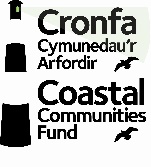 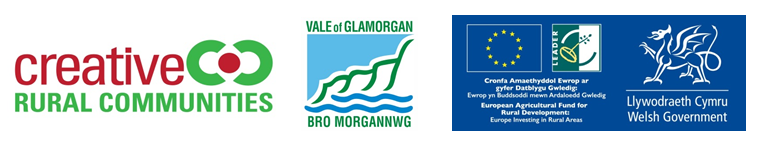 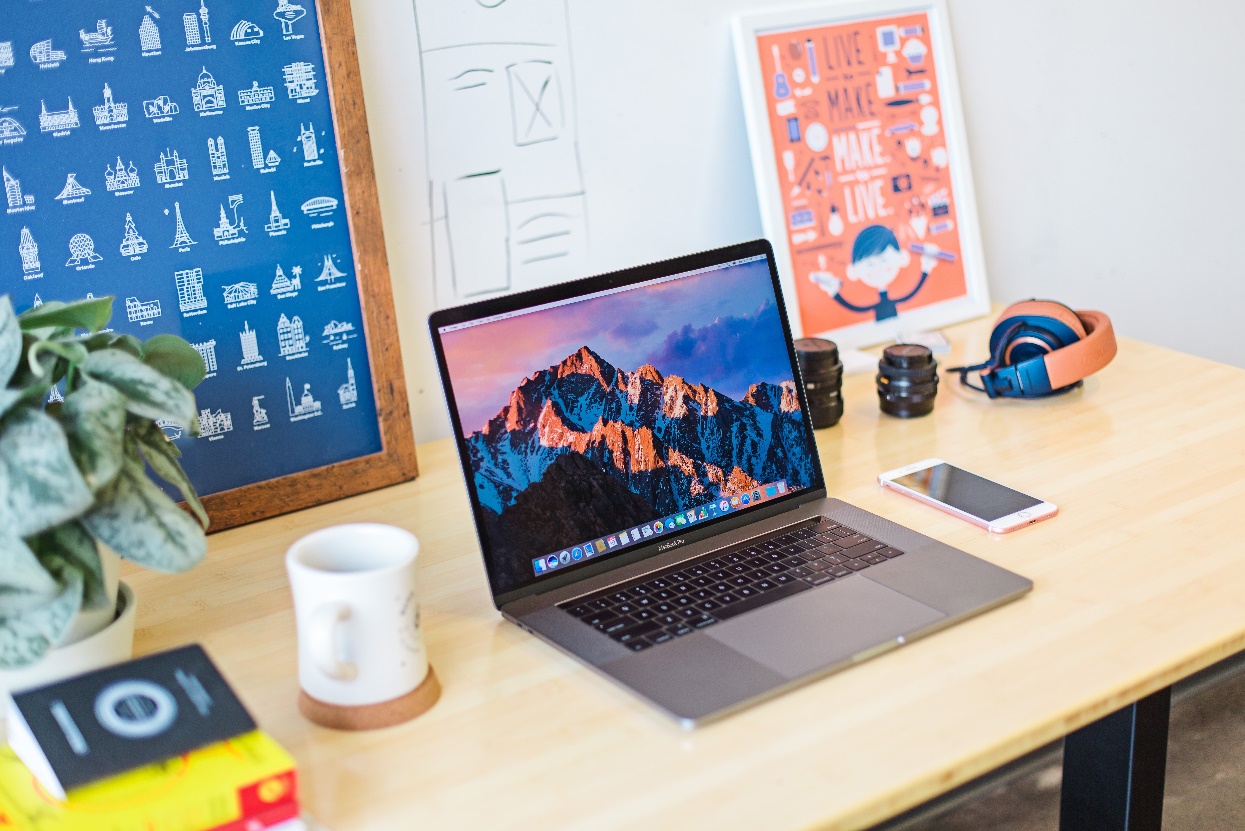 